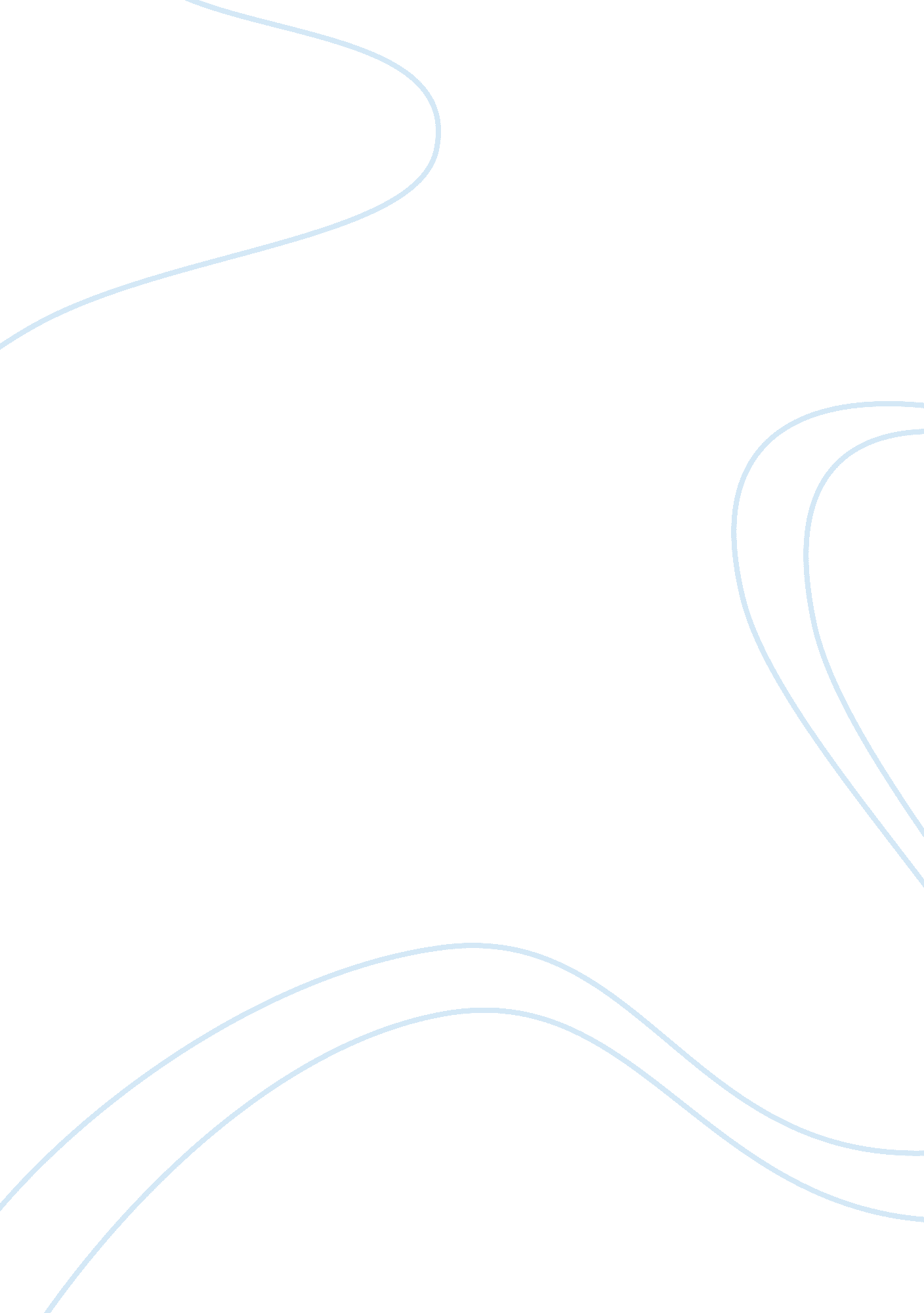 Stroop effect assignmentPsychology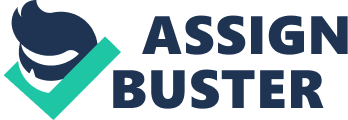 Psychology Psychology is a term that describes the process by which an individual is able to overcome the physical and most importantly the mental aspects of themselves to be able to function normally. In normal circumstances, psychology is offered to those having mental issues. They may be suffering mentally or be naturally sick. Either way, psychology is an aspect which helps people overcome their problems of the mind. In this essay, attention will be on aspects in psychological field. There are certain procedures that are done to ensure that a person is well again. There are a series of experiments and tests that are conducted to test ones’ ability and the extent of the disorder, for the clinical researchers to ensure a psychologically unfit individual is well. There are three specific tests that are considered in the treatment and the diagnosis for psychology. There is the original stroop test, the bilingual stroop test and the emotional stroop test. These three tests are used by psychologists with the intention of making a correct prognosis about the problem that affects an individual. The original stroop test is about the Stroop effect. The stroop effect concerns itself with the time that an individual has when it comes to solving a test. This is done whereby there is one major aspect of the test that is in agreement with the solution that pertains to the task. Then there is another major aspect that concerns itself with the test stimuli and does not coincide with the solution that pertains to the task (Strauss, Sherman & Spreen, 2006). 
In the original stroop effect test, it is basically the demonstration of the reaction time that one takes to answer or tackle a specific task. One of the most aspects that are involved in this test is the use of colors. In this experiment, the name of a color, say blue, green, or red is written in a color that is different from its name. An example of this is whereby a word like blue is printed in the color red instead of the blue ink. This confuses most people. While saying the words aloud, naming the color of the word printed in another color which it does not represent takes longer. This leads to more errors than when the word is written in the color that it represents. This is especially used for people who are slow in doing tasks or are unable to differentiate the colors of different things. This test is used in various psychological centers today since it enables the detection of various problems associated with psychological tendencies. According to the studies done, majority of people have difficulty in pronouncing the color in respect to the color that they have been written (Gray, 2006). 
Focusing on bilingual stroop test, the color words are printed in one language, say English. Then an individual is supposed to mention the colors in a different language. The effects of this, according to the tests done, indicates that there are many people who fail to get the words correct, and the effects of this are mostly by those who are fluent in both the language that the color has been written, and the one they are being told to utter. There is also an effect on the people who know the color words and the color words are particularly similar across the two different languages. This can be seen in the tests that were conducted (Bhatia, Ritchie & Blackwell Reference Online, 2006). The sheets show that the majority of the subjects had problems when pronouncing the color words when they were particularly close in terms of the language. On the other hand, the emotional stroop test is used to process information about emotions. It is used as an information-processing approach to assess the information of individuals. Looking at the emotional stroop test and its results, the results indicate that the individuals who are depressed show the longest reaction times when it comes to naming the color of the words that have or are perceived to have negative emotional content. They show that they are affected by the word colors that they perceive to have a negative influence or meaning. The study also showed that people who had encountered trauma, such as the rape victims, also have difficulty in naming the word colors. The victims, such as the rape victims, have trouble naming the color of rape related words. Word colors with rape related words bring conflict with the victims in terms of naming word colors that remind them or the trauma. Because of this, they are unable to mention the words because of the fear that they have. Some of the victims, according to the sheets, seem to have undergone some sought of trauma, and this brought certain results that indicated high levels of emotional breakdown (Sternberg & Mio, 2009). 
Bibliography 
Strauss, E., Sherman, E. M. S., & Spreen, O. (2006). A compendium of neuropsychological tests: 
Administration, norms, and commentary. Oxford [u. a.: Oxford Univ. Press. 
Sternberg, R. J., & Mio, J. S. (2009). Cognitive psychology. Australia: Cengage 
Learning/Wadsworth. 
Gray, P. (2006). Psychology. New York: Worth. 
Bhatia, T. K., Ritchie, W. C., & Blackwell Reference Online (Online service). (2006). The 
handbook of bilingualism. Malden, MA, USA: Blackwell Pub. 